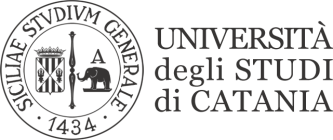   STRUTTURA DIDATTICA SPECIALE DI LINGUE E LETTERATURE STRANIERE                                                                    RAGUSA     GRIGLIA DI VALUTAZIONE DEL TIROCINIO DELLO STUDENTE (a cura del tutor aziendale)Studente 	matr. 	Tutor 	Ente 	OBIETTIVI/INDICATORI - INDICARE IL PUNTEGGIO RELATIVO DA 	1= minimo a 5= massimo1. Capacità di apprendimentoLo studente pone domande su quanto non gli è chiaro relativamente ai compiti che gli vengono assegnati 	1   2   3   4   5  0 Sa cogliere autonomamente le opportunità formative (libri – riviste – seminari – conferenze) 	1   2   3   4   5  0Sa usare di propria iniziativa le varie fonti di informazione reperibili nel Servizio 	1   2   3   4   5  02. Capacità di autovalutazioneSi prepara al lavoro di tirocinio dimostrandosi attento, riflessivo, propositivo 	1   2   3   4   5  0Esplicita i propri bisogni di apprendimento e sa valutare cosa ha imparato 	1   2   3   4   5  0Riflette criticamente sulla propria esperienza e vissuti 	1   2   3   4   5  03. Capacità di applicare le conoscenze teoriche acquisite alla pratica professionaleHa consapevolezza della necessità di acquisire conoscenze teoriche per orientare l'azione concreta 	1   2   3   4   5  0Sa applicare, in linea generale, le conoscenze acquisite alle situazioni sperimentate durante il tirocinio. 	1   2   3   4   5  0Riconosce le difficoltà di applicazione della conoscenze acquisite e si attiva per cercare di concettualizzare tali conoscenze 	1   2   3   4   5  0Sa individuare le questioni centrali nelle situazioni multiproblematiche 	1   2   3   4   5  0Sa cogliere gli obiettivi degli interventi 	1   2   3   4   5  04. Capacità di realizzare interventiHa acquisito abilità di comunicazione 	1  2  3  4  5  0Sa utilizzare la relazione interpersonale come strumento di intervento 	1  2  3  4  5  0Sa lavorare in maniera autonoma 	1  2  3  4  5  05.Capacità  relazionaliSa assumersi le responsabilità dei compiti a lui assegnati dal tutor 	1  2  3  4  5  0Collabora con le altre figure professionali utilizzando le relazioni in modo produttivo 	1  2  3  4  5  0Dimostra disponibilità al confronto fra le proprie idee e quelle degli altri operatori 	1  2  3  4  5  06. Capacità di operare nel contesto organizzativoSa ottenere i dati necessari per analizzare la struttura organizzativa, il processo amministrativo, le funzioni del Servizio, le risorse del territorio1  2  3  4  5  0Sa identificare i canali della comunicazione formale ed informale 	1  2  3  4  5  0Sa riconoscere le relazioni esistenti fra la politica dell'Ente e l'organizzazione dei servizi 	1  2  3  4  5  0Sa pianificare le attività da svolgere nella giornata o nella settimana, stabilendo una certa priorità 	1  2  3  4  5  0Sa scrivere un rapporto(registrazione cartella, verbale, breve relazione) chiaro e sintetico 	1  2  3  4  5  0Sa sintetizzare e organizzare i dati relativi alla casistica trattata 	1  2  3  4  5  0Data di compilazione 	Tutor aziendale  	